CONSORT 2010 checklist of information to include when reporting a randomised trial*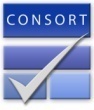 Filled check list for the trial registered in Pan African Clinical Trials Registry (PACTR201809544276357)*We strongly recommend reading this statement in conjunction with the CONSORT 2010 Explanation and Elaboration for important clarifications on all the items. If relevant, we also recommend reading CONSORT extensions for cluster randomised trials, non-inferiority and equivalence trials, non-pharmacological treatments, herbal interventions, and pragmatic trials. Additional extensions are forthcoming: for those and for up to date references relevant to this checklist, see www.consort-statement.org.Section/TopicItem NoChecklist itemReported on page NoTitle and abstractTitle and abstractTitle and abstractTitle and abstract1aIdentification as a randomised trial in the title-Mentioned in title sectionPage 11bStructured summary of trial design, methods, results, and conclusions-Discussed in “abstract” section.Page 2                                                                                                                                                                                                                                    IntroductionIntroduction                                                                                                                                                                                                             Section, Page 3                                                                                                                                                                                                                                                          IntroductionIntroduction                                                                                                                                                                                                             Section, Page 3                                                                                                                                                                                                                                                          IntroductionIntroduction                                                                                                                                                                                                             Section, Page 3                                                                                                                                                                                                                                                          IntroductionIntroduction                                                                                                                                                                                                             Section, Page 3                      Background and objectives2aScientific background and explanation of rationale-Explained sufficientlyBackground and objectives2bSpecific objectives or hypotheses-Found in “Introduction” section.Page  4MethodsMethodsMethodsMethodsTrial design3aDescription of trial design (such as parallel, factorial) including allocation ratio-Found in “Study design sub-section”.Page  4Trial design3bImportant changes to methods after trial commencement (such as eligibility criteria), with reasonsNoneParticipants4aEligibility criteria for participants-Mentioned in “Participants sub-section”.Page  5Participants4bSettings and locations where the data were collected-Dawro zone, southwest EthiopiaPage 4Interventions5The interventions for each group with sufficient details to allow replication, including how and when they were actually administered-Discussed under section “Intervention Modalities”Pages 6-9Outcomes6aCompletely defined pre-specified primary and secondary outcome measures, including how and when they were assessed-Primary improved KAP, secondary improved nutritional status (20 not assessed).Page 9 Outcomes6bAny changes to trial outcomes after the trial commenced, with reasons-Nutritional status, planned to assess as secondary outcome, not assessed.Resource limitationSample size7aHow sample size was determined- Using Gpower and different assumptions. Discussed in “Sample Size Determination” Sectionpp. 9-10Sample size7bWhen applicable, explanation of any interim analyses and stopping guidelinesNARandomisation: Sequence generation8aMethod used to generate the random allocation sequence- Simple randomization using lottery method.Discussed under sub-title “randomization”. pp.5-6 Sequence generation8bType of randomisation; details of any restriction (such as blocking and block size) - Discussed under sub-title “randomization”.pp.5-6        Allocation concealment mechanism9Mechanism used to implement the random allocation sequence (such as sequentially numbered containers), describing any steps taken to conceal the sequence until interventions were assigned-Lottery method using simple random sampling to allocate intervention and control groups. pp.5 Implementation10Who generated the random allocation sequence, who enrolled participants, and who assign numbered containers ed participants to interventions- The supervisor (health officer with BSc degree).pp.5-6 Blinding11aIf done, who was blinded after assignment to interventions (for example, participants, care providers, those assessing outcomes) and how-The supervisor who allocate participants in to intervention or control groups. He was not aware of the arms.pp. 6Blinding11bIf relevant, description of the similarity of interventions-The same type of nutrition education for all intervention clusters. But none for control groups.PP. 6-9Statistical methods12aStatistical methods used to compare groups for primary and secondary outcomes- t-test, Chi-square test, p-value and confidence intervals.Page 11-12 and the 3 tablesStatistical methods12bMethods for additional analyses, such as subgroup analyses and adjusted analyses- Generalized Estimating Equations (GEE)Page 11-12 and Table 3ResultsResultsResultsResultsParticipant flow (a diagram is strongly recommended)13aFor each group, the numbers of participants who were randomly assigned, received intended treatment, and were analysed for the primary outcome- 326 each (assigned), 323 intervention groups (received treatment). 647 (99.2%) [Analysed].Result part, pp. 12-15 and figure 2Participant flow (a diagram is strongly recommended)13bFor each group, losses and exclusions after randomisation, together with reasons-3 participants from intervention and 2 from control group lost after randomization. The reason was residence change.Result part, pp. 13 and figure 2Recruitment14aDates defining the periods of recruitment and follow-up- January to June 2017Methods section, pp. 4 Recruitment14bWhy the trial ended or was stopped- end of the trial periodMethods section, pp. 8Baseline data15A table showing baseline demographic and clinical characteristics for each group-Found on result sectionTable 1Numbers analysed16For each group, number of participants (denominator) included in each analysis and whether the analysis was by original assigned groups- All analysis was conducted according to intention to treat principle.pp .11-12, Data analysis sec.Outcomes and estimation17aFor each primary and secondary outcome, results for each group, and the estimated effect size and its precision (such as 95% confidence interval)-The result for each outcome variables (i.e. the effect size and the corresponding 95% CI) was indicated in result section and in Table 2.pp. 14, lines 264-276 and Tables 2Outcomes and estimation17bFor binary outcomes, presentation of both absolute and relative effect sizes is recommended-All the three outcome variables (Knowledge, attitude and practice scores) are continuous.NAAncillary analyses18Results of any other analyses performed, including subgroup analyses and adjusted analyses, distinguishing pre-specified from exploratory-Multivariable analysis (GEE).Page 11-12 and Table 3Harms19All important harms or unintended effects in each group (for specific guidance see CONSORT for harms) - Fortunately, nutrition education intervention has no harm.No harmDiscussionDiscussionDiscussionDiscussionLimitations20Trial limitations, addressing sources of potential bias, imprecision, and, if relevant, multiplicity of analyses-Indicated as Strength and limitation of the study in “discussion section”.pp.17-18Generalisability21Generalisability (external validity, applicability) of the trial findings-with caution!pp.18Interpretation22Interpretation consistent with results, balancing benefits and harms, and considering other relevant evidence-yes, donepp. 15-18.Other informationOther informationOther informationPACTR201809544276357Registration23Registration number and name of trial registry- Pan African Clinical Trials RegistryProtocol24Where the full trial protocol can be accessed, if available-Yes. S1 (sup. file)Funding25Sources of funding and other support (such as supply of drugs), role of funders-Jimma university financial, Wolkite university and Dawro zone adm. technical supports. Funder has no role in the whole process of conducting this research except financial support.-